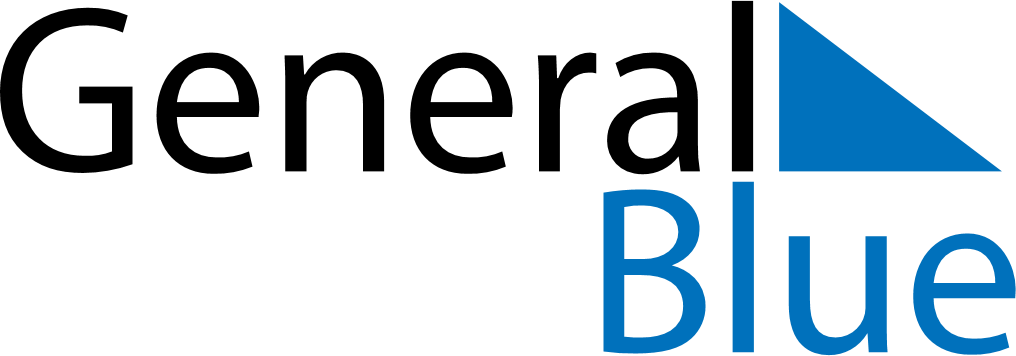 November 2030November 2030November 2030GuamGuamSundayMondayTuesdayWednesdayThursdayFridaySaturday12All Souls’ Day345678910111213141516Veterans Day1718192021222324252627282930Thanksgiving DayDay after Thanksgiving Day